※立体駐車場の利用は説明員のみ（台数制限がありますので、厳守ください）※駐車場入り口で警備員に本証を提示し、駐車中は本証をダッシュボードの見える位置に置いてください※駐車は有料です（1,000円/1日・1台・1回、後払い）※車体の高さ制限は2.1ｍです。それ以上の高さの車は、金城ふ頭駐車場をご利用ください※日をまたいでの駐車はできません★駐車場管理（開放時間・入庫チェック・料金など）は「ポートメッセなごや」の管理となります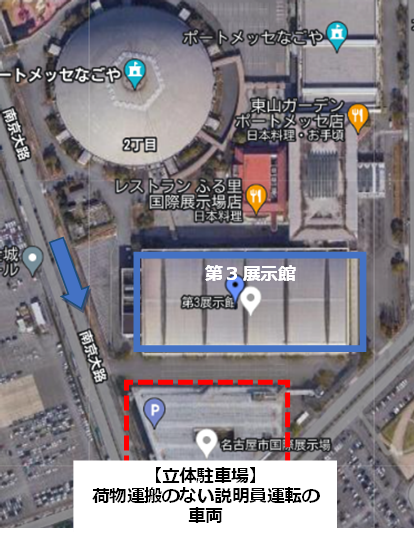 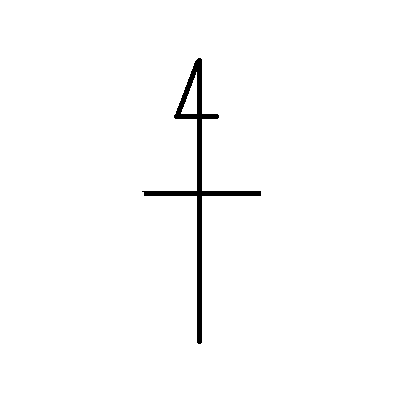 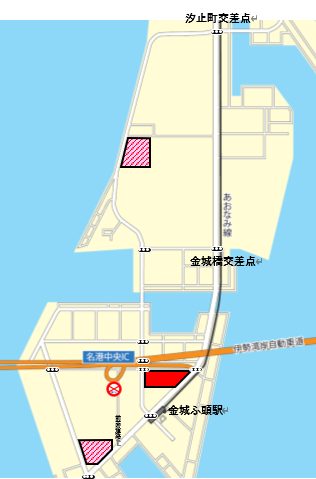 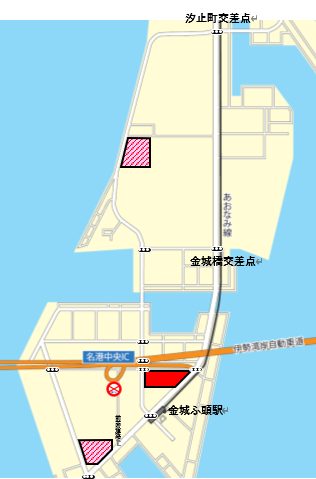 立体駐車場使用許可証（説明員専用）【催事名】：第27回 からくり改善くふう展2022（第3展示館）【利用日】：準備日　2022年11月　9日（水）12：00～1日目　2022年11月10日（木）  8：30～2日目　2022年11月11日（金）  8：30～　※出庫は20：00頃まで【場　所】：ポートメッセなごや・第3展示館 南、立体駐車場【発行元】：公益社団法人日本プラントメンテナンス協会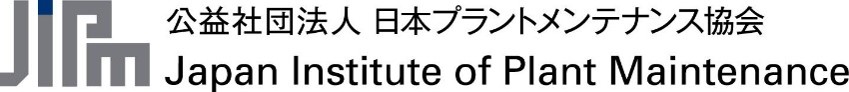 